Республика Крым(429 уч.)Республика Крым(429 уч.)Республика Крым(429 уч.)Республика Крым(429 уч.)Республика Крым(429 уч.)Республика Крым(429 уч.)Республика Крым(429 уч.)НИКО 2020. 8 классНИКО 2020. 8 классНИКО 2020. 8 классНИКО 2020. 8 классНИКО 2020. 8 классНИКО 2020. 8 классНИКО 2020. 8 классНИКО 2020. 8 классНИКО 2020. 8 классНИКО 2020. 8 классНИКО 2020. 8 классНИКО 2020. 8 классНИКО 2020. 8 классНИКО 2020. 8 классНИКО 2020. 8 классНИКО 2020. 8 классНИКО 2020. 8 классНИКО 2020. 8 классНИКО 2020. 8 классНИКО 2020. 8 классНИКО 2020. 8 классНИКО 2020. 8 классНИКО 2020. 8 классНИКО 2020. 8 классНИКО 2020. 8 классНИКО 2020. 8 классНИКО 2020. 8 классНИКО 2020. 8 классНИКО 2020. 8 классНИКО 2020. 8 классНИКО 2020. 8 классНИКО 2020. 8 классДата: 22.10.2020Дата: 22.10.2020Дата: 22.10.2020Дата: 22.10.2020Дата: 22.10.2020Дата: 22.10.2020Дата: 22.10.2020Дата: 22.10.2020Дата: 22.10.2020Дата: 22.10.2020Дата: 22.10.2020Дата: 22.10.2020Дата: 22.10.2020Дата: 22.10.2020Дата: 22.10.2020Дата: 22.10.2020Дата: 22.10.2020Дата: 22.10.2020Дата: 22.10.2020Дата: 22.10.2020Дата: 22.10.2020Дата: 22.10.2020Дата: 22.10.2020Дата: 22.10.2020Дата: 22.10.2020Дата: 22.10.2020Дата: 22.10.2020Дата: 22.10.2020Дата: 22.10.2020Дата: 22.10.2020Дата: 22.10.2020Дата: 22.10.2020Предмет: Метапредметные достиженияПредмет: Метапредметные достиженияПредмет: Метапредметные достиженияПредмет: Метапредметные достиженияПредмет: Метапредметные достиженияПредмет: Метапредметные достиженияПредмет: Метапредметные достиженияПредмет: Метапредметные достиженияПредмет: Метапредметные достиженияПредмет: Метапредметные достиженияПредмет: Метапредметные достиженияПредмет: Метапредметные достиженияПредмет: Метапредметные достиженияПредмет: Метапредметные достиженияПредмет: Метапредметные достиженияПредмет: Метапредметные достиженияПредмет: Метапредметные достиженияПредмет: Метапредметные достиженияПредмет: Метапредметные достиженияПредмет: Метапредметные достиженияПредмет: Метапредметные достиженияПредмет: Метапредметные достиженияПредмет: Метапредметные достиженияПредмет: Метапредметные достиженияПредмет: Метапредметные достиженияПредмет: Метапредметные достиженияПредмет: Метапредметные достиженияПредмет: Метапредметные достиженияПредмет: Метапредметные достиженияПредмет: Метапредметные достиженияПредмет: Метапредметные достиженияПредмет: Метапредметные достиженияВыполнение заданийВыполнение заданийВыполнение заданийВыполнение заданийВыполнение заданийВыполнение заданийВыполнение заданийВыполнение заданийВыполнение заданийВыполнение заданийВыполнение заданийВыполнение заданийВыполнение заданийВыполнение заданийВыполнение заданийВыполнение заданийВыполнение заданийВыполнение заданийВыполнение заданийВыполнение заданийВыполнение заданийВыполнение заданийВыполнение заданийВыполнение заданийВыполнение заданийВыполнение заданийВыполнение заданийВыполнение заданийВыполнение заданийВыполнение заданийВыполнение заданийВыполнение заданийсводная таблица по ОО (в % от числа участников)сводная таблица по ОО (в % от числа участников)сводная таблица по ОО (в % от числа участников)сводная таблица по ОО (в % от числа участников)сводная таблица по ОО (в % от числа участников)сводная таблица по ОО (в % от числа участников)сводная таблица по ОО (в % от числа участников)сводная таблица по ОО (в % от числа участников)сводная таблица по ОО (в % от числа участников)сводная таблица по ОО (в % от числа участников)сводная таблица по ОО (в % от числа участников)сводная таблица по ОО (в % от числа участников)сводная таблица по ОО (в % от числа участников)сводная таблица по ОО (в % от числа участников)сводная таблица по ОО (в % от числа участников)сводная таблица по ОО (в % от числа участников)сводная таблица по ОО (в % от числа участников)сводная таблица по ОО (в % от числа участников)сводная таблица по ОО (в % от числа участников)сводная таблица по ОО (в % от числа участников)сводная таблица по ОО (в % от числа участников)сводная таблица по ОО (в % от числа участников)сводная таблица по ОО (в % от числа участников)сводная таблица по ОО (в % от числа участников)сводная таблица по ОО (в % от числа участников)сводная таблица по ОО (в % от числа участников)сводная таблица по ОО (в % от числа участников)сводная таблица по ОО (в % от числа участников)сводная таблица по ОО (в % от числа участников)сводная таблица по ОО (в % от числа участников)сводная таблица по ОО (в % от числа участников)сводная таблица по ОО (в % от числа участников)Оцениваемые задания №№: 1;2;3;4;5;6;7;8;9;10;11;12;13;14;15;16;17;18;19;20;21;22;23
Максимальный первичный балл: 44Оцениваемые задания №№: 1;2;3;4;5;6;7;8;9;10;11;12;13;14;15;16;17;18;19;20;21;22;23
Максимальный первичный балл: 44Оцениваемые задания №№: 1;2;3;4;5;6;7;8;9;10;11;12;13;14;15;16;17;18;19;20;21;22;23
Максимальный первичный балл: 44Оцениваемые задания №№: 1;2;3;4;5;6;7;8;9;10;11;12;13;14;15;16;17;18;19;20;21;22;23
Максимальный первичный балл: 44Оцениваемые задания №№: 1;2;3;4;5;6;7;8;9;10;11;12;13;14;15;16;17;18;19;20;21;22;23
Максимальный первичный балл: 44Оцениваемые задания №№: 1;2;3;4;5;6;7;8;9;10;11;12;13;14;15;16;17;18;19;20;21;22;23
Максимальный первичный балл: 44Оцениваемые задания №№: 1;2;3;4;5;6;7;8;9;10;11;12;13;14;15;16;17;18;19;20;21;22;23
Максимальный первичный балл: 44Оцениваемые задания №№: 1;2;3;4;5;6;7;8;9;10;11;12;13;14;15;16;17;18;19;20;21;22;23
Максимальный первичный балл: 44Оцениваемые задания №№: 1;2;3;4;5;6;7;8;9;10;11;12;13;14;15;16;17;18;19;20;21;22;23
Максимальный первичный балл: 44Оцениваемые задания №№: 1;2;3;4;5;6;7;8;9;10;11;12;13;14;15;16;17;18;19;20;21;22;23
Максимальный первичный балл: 44Оцениваемые задания №№: 1;2;3;4;5;6;7;8;9;10;11;12;13;14;15;16;17;18;19;20;21;22;23
Максимальный первичный балл: 44Оцениваемые задания №№: 1;2;3;4;5;6;7;8;9;10;11;12;13;14;15;16;17;18;19;20;21;22;23
Максимальный первичный балл: 44Оцениваемые задания №№: 1;2;3;4;5;6;7;8;9;10;11;12;13;14;15;16;17;18;19;20;21;22;23
Максимальный первичный балл: 44Оцениваемые задания №№: 1;2;3;4;5;6;7;8;9;10;11;12;13;14;15;16;17;18;19;20;21;22;23
Максимальный первичный балл: 44Оцениваемые задания №№: 1;2;3;4;5;6;7;8;9;10;11;12;13;14;15;16;17;18;19;20;21;22;23
Максимальный первичный балл: 44Оцениваемые задания №№: 1;2;3;4;5;6;7;8;9;10;11;12;13;14;15;16;17;18;19;20;21;22;23
Максимальный первичный балл: 44Оцениваемые задания №№: 1;2;3;4;5;6;7;8;9;10;11;12;13;14;15;16;17;18;19;20;21;22;23
Максимальный первичный балл: 44Оцениваемые задания №№: 1;2;3;4;5;6;7;8;9;10;11;12;13;14;15;16;17;18;19;20;21;22;23
Максимальный первичный балл: 44Оцениваемые задания №№: 1;2;3;4;5;6;7;8;9;10;11;12;13;14;15;16;17;18;19;20;21;22;23
Максимальный первичный балл: 44Оцениваемые задания №№: 1;2;3;4;5;6;7;8;9;10;11;12;13;14;15;16;17;18;19;20;21;22;23
Максимальный первичный балл: 44Оцениваемые задания №№: 1;2;3;4;5;6;7;8;9;10;11;12;13;14;15;16;17;18;19;20;21;22;23
Максимальный первичный балл: 44Оцениваемые задания №№: 1;2;3;4;5;6;7;8;9;10;11;12;13;14;15;16;17;18;19;20;21;22;23
Максимальный первичный балл: 44Оцениваемые задания №№: 1;2;3;4;5;6;7;8;9;10;11;12;13;14;15;16;17;18;19;20;21;22;23
Максимальный первичный балл: 44Оцениваемые задания №№: 1;2;3;4;5;6;7;8;9;10;11;12;13;14;15;16;17;18;19;20;21;22;23
Максимальный первичный балл: 44Оцениваемые задания №№: 1;2;3;4;5;6;7;8;9;10;11;12;13;14;15;16;17;18;19;20;21;22;23
Максимальный первичный балл: 44Оцениваемые задания №№: 1;2;3;4;5;6;7;8;9;10;11;12;13;14;15;16;17;18;19;20;21;22;23
Максимальный первичный балл: 44Оцениваемые задания №№: 1;2;3;4;5;6;7;8;9;10;11;12;13;14;15;16;17;18;19;20;21;22;23
Максимальный первичный балл: 44Оцениваемые задания №№: 1;2;3;4;5;6;7;8;9;10;11;12;13;14;15;16;17;18;19;20;21;22;23
Максимальный первичный балл: 44Оцениваемые задания №№: 1;2;3;4;5;6;7;8;9;10;11;12;13;14;15;16;17;18;19;20;21;22;23
Максимальный первичный балл: 44Оцениваемые задания №№: 1;2;3;4;5;6;7;8;9;10;11;12;13;14;15;16;17;18;19;20;21;22;23
Максимальный первичный балл: 44Оцениваемые задания №№: 1;2;3;4;5;6;7;8;9;10;11;12;13;14;15;16;17;18;19;20;21;22;23
Максимальный первичный балл: 44Оцениваемые задания №№: 1;2;3;4;5;6;7;8;9;10;11;12;13;14;15;16;17;18;19;20;21;22;23
Максимальный первичный балл: 4411234567891011121314151617181920212223ООООООООКол-во уч.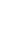 1.11.11.223.13.23.33.44.14.291011.1K111.1K213.1K113.1K214.114.215.115.216K116K21718ООООООООКол-во уч.Макс
балл221221212132232312123312Вся выборкаВся выборкаВся выборкаВся выборка20484747470703642315766797162903044465441543746323335Республика КрымРеспублика КрымРеспублика Крым429727270683643285560786762893137405038513433212319Джанкойский муниципальный районДжанкойский муниципальный район45616167663042274443736167872942393634472324102222(sch821402) МОУ «Вольновская школа»2861616473364332464371527388243030292943232673223(sch821431) МОУ «Просторненская школа»1762627153214118414476765685376253474453242214621КерчьКерчь89747472734344265873837362883139384930433433201912(sch820519) ОУ № 1289747472734344265873837362883139384930433433201912Красногвардейский муниципальный районКрасногвардейский муниципальный район6676783674217255042677258100335856173383502839508(sch821605) МБОУ "Зерновская школа"6676783674217255042677258100335856173383502839508Ленинский муниципальный районЛенинский муниципальный район11777782645945454550916445100485061644545553021927(sch821808) МБОУ Ильичевская СОШ11777782645945454550916445100485061644545553021927Раздольненский муниципальный районРаздольненский муниципальный район3362623947615143341454244831023224532271726122423(sch822110) МБОУ "Новосёловская школа"3362623947615143341454244831023224532271726122423111111111111111111111111111111111234567891011121314151617181920212223ООООООКол-во уч.1.11.223.13.23.33.44.14.291011.1K111.1K213.1K113.1K214.114.215.115.216K116K21718ООООООКол-во уч.Макс
балл21221212132232312123312Сакский муниципальный районСакский муниципальный район586671683347285552816870922834425740473937211713(sch822201) МБОУ "Вересаевская СШ"33617068305527615288747394303646613955414018620(sch822235) МБОУ "Фрунзенская СШ"25727268363630485272616690243036524036363325324СимферопольСимферополь836767633642366067847068923334414945523229232219(sch820833) МБОУ "СОШ №34" г.Симферополя"836767633642366067847068923334414945523229232219Симферопольский муниципальный районСимферопольский муниципальный район207265683040153055807360884332376550803832221025(sch822339) МБОУ "Тепловская школа"207265683040153055807360884332376550803832221025ФеодосияФеодосия1583808347472360608062701005853443343604322132013(sch821022) МБОУ школа № 201583808347472360608062701005853443343604322132013ЯлтаЯлта698886754655316768786755843241465841683946303628(sch821128) МБОУ«ЯСШ № 6»69888675465531676878675584324146584168394630362822222222222222222222222222222